Appendix no. 9.13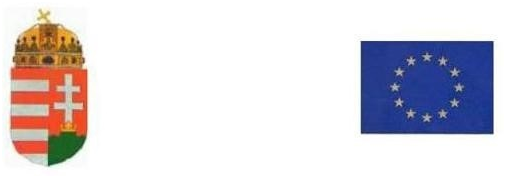 APPENDIX to an application for a residence permit(Pursuing studies or student mobility)Please complete the form legibly, In LATIN block letters.Please complete the form legibly, In LATIN block letters.Please complete the form legibly, In LATIN block letters.Please complete the form legibly, In LATIN block letters.1. Legal basis of the application1. Legal basis of the application1. Legal basis of the application1. Legal basis of the application pursuit of studies                                                    student mobility  pursuit of studies                                                    student mobility  pursuit of studies                                                    student mobility  pursuit of studies                                                    student mobility In case of student mobilityIn case of student mobilityIn case of student mobilityIn case of student mobilityname of the first Member State:      name of the first Member State:      name of the first Member State:      name of the first Member State:      Document type of the document issued by the first Member State:      Document type of the document issued by the first Member State:      Document type of the document issued by the first Member State:      Document type of the document issued by the first Member State:      Document number of the document:      Document number of the document:      Document number of the document:      Date of expiry:       year       month       dayDelivery of the document:(The education establishment will receive the document by way of post.) Address of the education establishment: Delivery of the document:(The education establishment will receive the document by way of post.) Address of the education establishment: Delivery of the document:(The education establishment will receive the document by way of post.) Address of the education establishment: Delivery of the document:(The education establishment will receive the document by way of post.) Address of the education establishment: 2. Particulars of the host education establishment2. Particulars of the host education establishment2. Particulars of the host education establishment2. Particulars of the host education establishment2. Particulars of the host education establishment name:       name:       attainment: 
secondary education   undergraduate degree programme / Bachelor’s degree continuing further education/professional training programme  other training programme leveltype : 
 preparatory training programme   certificate/degree training programme attainment: 
secondary education   undergraduate degree programme / Bachelor’s degree continuing further education/professional training programme  other training programme leveltype : 
 preparatory training programme   certificate/degree training programme attainment: 
secondary education   undergraduate degree programme / Bachelor’s degree continuing further education/professional training programme  other training programme leveltype : 
 preparatory training programme   certificate/degree training programmePlace of establishment (i.e. registered address) of the education establishment:      Place of establishment (i.e. registered address) of the education establishment:      Place of establishment (i.e. registered address) of the education establishment:      Place of establishment (i.e. registered address) of the education establishment:      Place of establishment (i.e. registered address) of the education establishment:      3. Previous educational attainment:3. Previous educational attainment:3. Previous educational attainment:3. Previous educational attainment:3. Previous educational attainment:Name of the educational establishment:      Place of establishment (i.e. registered address) of the educational establishment:      Name of the educational establishment:      Place of establishment (i.e. registered address) of the educational establishment:      Name of the educational establishment:      Place of establishment (i.e. registered address) of the educational establishment:       type of education: 
 secondary education   tertiary education
If the applicant is a holder of a degree/certificate in tertiary education, name of the programme:          Date of receipt of the degree/certificate:           type of education: 
 secondary education   tertiary education
If the applicant is a holder of a degree/certificate in tertiary education, name of the programme:          Date of receipt of the degree/certificate:          4. Language(s) spoken and level of proficiency:             language,          level;                                                                                   language,         level;            language,          level;                                                                                   language,         level;4. Language(s) spoken and level of proficiency:             language,          level;                                                                                   language,         level;            language,          level;                                                                                   language,         level;4. Language(s) spoken and level of proficiency:             language,          level;                                                                                   language,         level;            language,          level;                                                                                   language,         level;4. Language(s) spoken and level of proficiency:             language,          level;                                                                                   language,         level;            language,          level;                                                                                   language,         level;4. Language(s) spoken and level of proficiency:             language,          level;                                                                                   language,         level;            language,          level;                                                                                   language,         level;5. Information about means of subsistence in HungaryAre the means of subsistence provided for the applicant by the applicant himself/herself?   yes  noAre the means of subsistence provided for the applicant by a family member?  yes  noIf yes, the name of the family member providing for the applicant’s means of subsistence :                                                     Degree of relationship :      Are the means of subsistence provided for the applicant by a scholarship?  yes  noDo you have any savings?  yes  no    Amount:       Other additional income/properties or assets as means of subsistence :       INFORMATION NOTICEDuring the procedure, the immigration authority may request the submission of further documents for clarification of facts of the case.INFORMATIONThe application for extension of the residence permit must be accompanied by a statement made out by the education establishment on the applicant’s academic advancement.If the conditions that served as the basis for issuing the residence permit have not changed by the time the application for the extension of the residence permit was submitted, and they remain capable to verify the conditions for residence, documents to support such unaltered conditions need not be supplied once again.During the process, the immigration authority may request further documents for ascertaining the relevant facts of the case.The competent immigration authority may be requested to obtain from another authority proof for any data you have supplied. That part of the application shall be construed as consent for the processing and transmission of your personal data. If any requisite data is obtained by the competent immigration authority, the relating charge or administrative service fee must be paid to the immigration authority.